.Intro : 4X8Note:(Refer To Video For Hands & Body Movement)自由選取手部動作,請參考示範視頻.S1. Dorothy Step X2,Out,Out,In,In,S2.Step FWD,Hold,Together,Step FWD,Back Touch,Bounce L Turn 1/2,Kick Ball CrossS3.Side Rock,Recover,Toghther,Side Rock, Recover,Touch X2,Sailor 1/4 L TrrnS4. Hip Bumps(R L,R&R, L R ,L&L)Contact Wendy Lin: L750904@yahoo.com.twHey Mr. (미스터)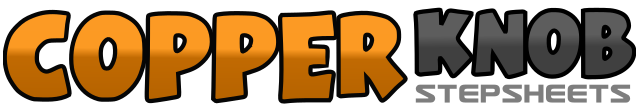 .......Count:32Wall:4Level:High Beginner.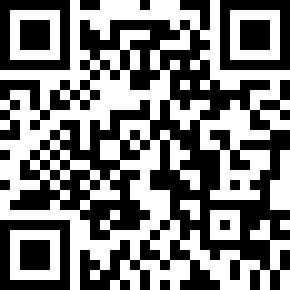 Choreographer:Wendy Lin (TW) - June 2022Wendy Lin (TW) - June 2022Wendy Lin (TW) - June 2022Wendy Lin (TW) - June 2022Wendy Lin (TW) - June 2022.Music:Hey Mr. (헤이미스터) - Ali (알리)Hey Mr. (헤이미스터) - Ali (알리)Hey Mr. (헤이미스터) - Ali (알리)Hey Mr. (헤이미스터) - Ali (알리)Hey Mr. (헤이미스터) - Ali (알리)........1 2&Step RF Right Diagonal,Lock LF Behind, Step RF To Right Diagonal3 4&Step LF To Left Diagonal,Lock RF Behind, Step LF To Left Diagonal5 6Step RF To Right Side,Step LF To Left Side7 8Step RF In, Step LF In1 2&3Step RF FWD,Hold,Close LF Together,Step RF FWD4Touch LF To Back5 6Bounce Make 1/2 Turn Left Taking Weight Onto L7&8Kick RF FWD, Step RF Together,Coss LF over RF1 2&3 4Step R Side,Recover,Toghther, Step L Side,Recover5-6Cross LF Over Touch,Side Touch7&81/4 Turn LF Back,Step RF To R Side,Step LF FWD1 2Bump Hips To R, Bump Hips To L3&4Bump Hips To R Side X 25 6Bump Hips To L, Bump Hips To R7&8Bump Hips To L Side X 2